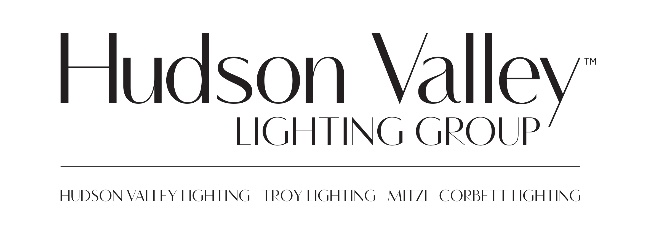 HUDSON VALLEY LIGHTING GROUP SET TO DAZZLE PARIS AT MAISON ET OBJETHudson Valley Lighting Group returns to the city of lights debuting new collections at Maison et Objet in January 2020. The Hudson Valley Lighting Group (HVLG), comprised of brands Hudson Valley Lighting, Mitzi, Troy Lighting and Corbett Lighting, continues their expansion into the European market with new releases and a luminous showroom at Maison et Objet from January 17-21.Launched in Europe just a year ago, Hudson Valley Lighting Group has been a dominant force in the American Lighting market for more than thirty years. Its creative approach of blending classic design with trend-led pieces has ensured that it is the US lighting brand that interior designers and style conscious consumers turn to for elegant designs which spans a multitude of styles.The January launch features 30 new lighting families including sconces, pendants, chandeliers and portable lamps. The brand is also showcasing a fuller collection of exterior lighting for the first time in the European market.Ben Marshall, Creative Director of Corbett Lighting and Troy Lighting comments: “We are excited to debut new fixtures in our exterior collection. Our design approach is to create thoughtful fixtures that are unique but fit well with various home styles around the world. This year’s collection will feature fresh takes on tried -and-true forms, and it will also include new designs that are subtle in all the right ways yet sure to make a space pop,” Highlights include:Hendrix line: Minimalist, elegant, and novel, Hendrix layers dark tubes and ridged brassy spheres against each other in an imaginative light fixture. With a feeling almost magnetic, the sconce has a futuristic noir feel while the suspended versions evoke a mobile art installation.Ivy line by Becki Owens: Simple, clean and elegant are words that inspire Becki Owens and its apparent in this collection. The massive teardrop-shaped glass has a presence. Three pins mount the elegant curve of the shade, and a modern chain, or a timeless gooseneck arm, suspends Ivy’s light for a fresh finishing touchBromley line by Martyn Lawrence Bullard: Small in scale but big in detail, Broomley is a combination of 70s streamline design with mid century mixed mediums. Solid brass gave a weathered vintage finish and an opal white glass diffuser merge in a simplified form, conveying the high style of that age. Luxe materials allow the piece to stand alone or make an even bigger statement when grouped together. In celebration of this launch, Hudson Valley Lighting Group will host a launch party in their showroom located in the heart of the fair in Forever Hall 7 on Sunday, January 19thHudson Valley Lighting, Mitzi, Troy Lighting, Corbett Lighting – Forever Hall 7, Stands A152+ B151About Hudson Valley Lighting Group: Hudson Valley Lighting Group is comprised of four industry recognised brands: Hudson Valley Lighting, Mitzi, Troy Lighting and Corbett Lighting. Each brand is united by common principles: the pursuit of excellence, a design driven culture, attention to ever changing environmental considerations and a commitment to the highest possible quality. For more information please visit www.intl.hvlgroup.comFor further information please contactcora@informare.co.uk +44 (0)7903481131